Программа региональной научно-практической конференцииМатематическое образование: от дошкольного к среднему профессиональному2 декабря 2016 г.Место проведения: ГАУ ДПО ЯО «Институт развития образования», г. Ярославль, ул. Богдановича, 16Программа конференции9.00–10.00 — Регистрация участников, работа выставок и презентаций10.00-13.50 – работа секций1. Математическое образование в дошкольный период2.Математическое образование в начальной школе3.Математическое образование в основной и средней школе.4.Математическое образование на ступени среднего профессионального образования.5.Дополнительное образование детей в области математики.11.30–13.00 — Перерыв на кофе-брейк (по графику работы секций)14.00–15.30 — Пленарное заседание15.30–16.00 — подведение итогов конференции.Программа секции «Математическое образование в дошкольный период»10-00 – 14-00 ауд. 408Программа секции «Математическое образование в начальной школе»10-00 – 14-00 ауд. 410Программа работы секции «Математическое образование в основной и средней школе»10-00 - 14-00 ауд. 204Программа работы секции «Математическое образование на ступени среднего профессионального образования»10-00 - 14-00 ауд. 411Программа работы секции «Дополнительное образование детей в области математики»10-00 - 14-00 ауд. 404Программа пленарного заседания14-00 - 16-00 ауд. 204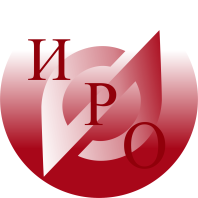 Департамент образования Ярославской областиГосударственное автономное учреждение дополнительного профессионального образования Ярославской области «Институт развития образования»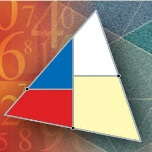 Региональное отделение межрегиональной общественной организации «Ассоциация учителей математики»ВремяТема. ФормаОтветственныйПримечание10.00 – 12.10Математика в детском саду. Секционное заседаниеМатематика в детском саду. Секционное заседаниеМатематика в детском саду. Секционное заседаниеРазвиваем математикой. Исследование качества дошкольного математического образования. ВыступлениеЗахарова Т.Н.Коточигова Е.В.Надежина М.А.1.а Раунд вопросов и ответов, сомнений, суждений. Работа экспертаКоточигова Е.В.Потехин Н.В.Ящерки учат математике. Игровые пособия, обеспечивающие математическое образование (мастерская «Сказки дерева»). ВыступлениеСергеева Г.В.Машинец М.Ю., директор мастерской «Сказки дерева»2.а Раунд вопросов и ответов, сомнений, суждений.Коточигова Е.В.Математика «без границ». Логические игры на территории детского сада. СообщениеСергеева Г.В.Киселева Е.М., Зверева А.И.МДОУ №5, г. Рыбинск3.а Раунд вопросов и ответов, сомнений, суждений. Работа экспертаКоточигова Е.В.Потехин Н.В.Растим математика с пеленок. Палочки Кюизенера в работе с детьми раннего возраста. Мастер-классЗахарова Т.Н.Кралина Валентина Владимировна, МДОУ № 14, г. Ростов4.а Раунд вопросов и ответов, сомнений, суждений. Работа экспертаКоточигова Е.В.Потехин Н.В.Головоломки как средство развития математических способностей. ВыступлениеКоточигова Е.В.Бондарева Е.Ю., МДОУ №3 Некоуз5.а Раунд вопросов и ответов, сомнений, суждений. Работа эксперта.Коточигова Е.ВПотехин Н.В..Математический турнир как средство интеллектуально – творческого развития детей старшего дошкольного возрастаПолякова Е.Н., Герасимова Е.В., ГПОАУ ЯО Рыбинский профессионально – педагогический колледж6.а Раунд вопросов и ответов, сомнений, суждений. Работа эксперта.Коточигова Е.ВПотехин Н.В..Формирование классификационных навыков: ТРИЗ-педагогика.Градова В.В., МДОУ «Березка» г. Переславль-Залесский7.а Раунд вопросов и ответов, сомнений, суждений. Работа эксперта.Коточигова Е.ВПотехин Н.В..12.10-12.30Кофе-паузаКофе-паузаКофе-пауза12.30-13.50Математика в детском саду. Секционное заседание. ПродолжениеМатематика в детском саду. Секционное заседание. ПродолжениеМатематика в детском саду. Секционное заседание. ПродолжениеМатематика для всех. Математическое образование детей с ОВЗ. Сообщение.Сергеева Г.В.Свинцова Е.Н., Сисигина Е.А., МДОУ № 215 г. Ярославль1.а Раунд вопросов и ответов, сомнений, суждений. Работа эксперта.Коточигова Е.В.Потехин Н.В.Использование ИКТ в формировании элементарных математических представленийОвчинникова Г.А., МДОУ «Рябинка», г. Переславль-Залесский2.а Раунд вопросов и ответов, сомнений, суждений. Работа эксперта.Коточигова Е.В.Потехин Н.В.Интеллектуальные игры как средство развития математических способностей детей старшего дошкольного возрастаНадежина М.А.Ожогова Н.Ю., МДОУ № 235 г. Ярославль3.а Раунд вопросов и ответов, сомнений, суждений. Работа эксперта.Коточигова Е.В.Потехин Н.В.Подведение итогов работы секцииЖбанникова О.А.Математические игры (колумбово яйцо и пр.) собираем с отзывами на планшете по выходу из аудитории 14.00 – 15.00Пленарное заседание.Сообщение о работе секцииКоточигова Е.В.Концепция математического образования и другие важные (общие) позиции будут представлены.Приглашаем всех, кто захочет послушатьВремяТемаФИО выступающегоМесто работы, должность10-00 – 11-40Работа секцииРабота секцииРабота секцииРезультаты обучения математике: пути улучшенияТихомирова О.В.Зав. КНО ГАУ ДПО ЯО ИРОУМК: как объективно выбрать учебник по математикеБородкина Н.В.Доцент КНО ГАУ ДПО ЯО ИРОНепрерывность математического образования педагогаЕлифантьева С.С.кандидат педагогических наук, старший преподаватель (математика, информатика), педагогический  факультет ЯГПУВозможности ТРИЗ-технологий в формировании математических способностей младших школьниковСысуева Л.Ю.Ст. преподаватель КНО ГАУ ДПО ЯО ИРОНовые подходы к преподаванию математики в начальной школеЖиванская Н.Л.Руководитель отдела ИОЦ г. Рыбинск11-40 – 12-00 Кофе-паузаКофе-паузаКофе-пауза12-00 – 13-50Работа секцииРабота секцииРабота секцииФормирование вычислительных навыков в системе развивающего обученияЧижова И.Н., (Видеофрагменты Александровой Э.И.)Старший методист КНО ГАУ ДПО ЯО ИРОФормирование математической культуры в обучении младших школьниковШевчук А.В.№ 87 г. Ярославль, учитель начальных классовИз опыта работы с величинами. Карпова Н.Д.СОШ № 12 г. ЯрославльМоделирование при решении текстовых задач.Попова Т.В.СОШ № 12 г. ЯрославльВнеурочная деятельность как средство мотивации учащихся при изучении математики в начальной школеОхлестина Ю.В.МОУ СШ № 33 г. Ярославля им. К. Маркса с углубленным изучением математикиПроектирование урока математики в начальной школе средствами технологической картыБарабанова Н.А.МОУ СОШ №32 г. Рыбинска им. академика А.А. УхтомскогоРазвитие математической грамотности младших школьниковКулемина Ж.В.МОУ СОШ №6 г. УгличПодведение итогов работы секцииТихомирова О.В.Зав. КНО ГАУ ДПО ЯО ИРОВремяТемаФИО выступающегоМесто работы, должность10-00 – 10-10Математически способности школьников, разные взгляды на выявление и развитиеГоловлева С.М.Зав. каф. ЕМД ГАУ ДПО ЯО ИРО10-10 – 10-20Формирование УУД при обучении математике в 5-9 классахШляпкина Н.В., Зайцева Г.А., Градусова О.Н.Гимназия № 1 г. Ярославля10-20 – 11-00Внеурочная деятельность и математическое развитие школьников. ДискуссияВнеурочная деятельность и математическое развитие школьников. ДискуссияВнеурочная деятельность и математическое развитие школьников. ДискуссияРоль внеурочной деятельности в математическом развитии школьников, основные направления внеурочной деятельности в контексте реализации Концепции развития математического образования. ВыступлениеГоловлева С.М.Зав. каф. ЕМД ГАУ ДПО ЯО ИРОРаунд вопросов и ответов, сужденийРаунд вопросов и ответов, сужденийРаунд вопросов и ответов, сужденийРазвитие математических способностей обучающихся во внеурочной деятельностиВаганова А.С.МОУ лицей №1 г. ТутаевВнеурочная деятельность как средство мотивации учащихся при изучении математикиФедорова А.В.МОУ СШ № 33 г. Ярославля им. К. Маркса с углубленным изучением математикиРаунд вопросов и ответов, суждений, подведение итогов дискуссииРаунд вопросов и ответов, суждений, подведение итогов дискуссииРаунд вопросов и ответов, суждений, подведение итогов дискуссии11-30 – 12-30 Вебинар ФИПИ «Актуальные вопросы подготовки к ЕГЭ по математике (профильный уровень)»Ященко И.В.Руководитель группы разработчиков заданий ЕГЭ по математике12-30 – 12-50Кофе-паузаКофе-паузаКофе-пауза12-50 – 13-20 Мастер-класс «Применение фреймовых опор в решении расчетных задач»Синицын И.С.Ст. преподаватель каф. географии ФГБОУ ВПО ЯГПУ им. К.Д. Ушинского13-20 – 13-50Мастер-класс «Организация деятельности школьников в математическом кружке»Богомолов Ю.В.к.ф-м.н., доцент каф. Прикладной математики и информатики ФГБОУ ВО ЯРГУ им. П.Г. ДемидоваРаунд вопросов и ответов, сужденийРаунд вопросов и ответов, сужденийРаунд вопросов и ответов, сужденийПодведение итогов работы секцииГоловлева С.М.Зав. каф. ЕМД ГАУ ДПО ЯО ИРОВремяТемаФИО выступающегоМесто работы, должность10-00 – 11-20Работа секцииРабота секцииРабота секцииОткрытие секции. Приветствие участниковХаравинина Л.Н.Зав. КПО ГАУ ДПО ЯО ИРО, к.п.н.Технология установления межпредметных связей с помощью графа соответствияФедорова О.Н.ГПОУ ЯО Рыбинский полиграфический колледжКомплексное методическое обеспечение внеаудиторной самостоятельной работы студентов по дисциплине «Математика»Андреева Е.Ю.ГПОУ ЯО Даниловский политехнический колледжИспользование профессионально-ориентированных задач в обучении математике студентов технических специальностей среднего профессионального образованияКоробова И.Н.ГПОУ ЯО Ярославский колледж профессиональных технологий11-20 – 11-40Кофе-паузаКофе-паузаКофе-пауза11-40 – 13-50Работа секцииРабота секцииРабота секцииПроектирование системы задач при обучении математикеКарпова Е.В. (Зуева М.Л.)ГПОУ ЯО Ярославский колледж индустрии питанияРазвитие математических способностей на ступени среднего профессионального образования через решение тригонометрических уравнений и неравенств разного уровня сложностиКрутинь О.А.ГПОУ ЯО Ярославский техникум радиоэлектроники и телекоммуникацийОбучение студентов педагогических специальностей решению алгебраических задач геометрическим способомМосичкин А.Ф.ГПОАУ ЯО  Ярославский педагогический колледж Применение интернет-технологий для развития математических способностей студентов колледжаНикитин В.В.ГПОАУ ЯО  Ярославский педагогический колледжДостижение образовательных результатов посредством использования технологии критериального оценивания на уроках математики в начальной школеЩербакова И.А.ГПОАУ ЯО Рыбинский профессионально-педагогический колледжМатематический турнир как средство интеллектуально-творческого развития детей старшего дошкольного возрастаПолякова Е.Н., Герасимова Е.В.ГПОАУ ЯО Рыбинский профессионально-педагогический колледжВремяТемаФИО выступающегоМесто работы, должность10-00 – 11-20Работа секцииРабота секцииРабота секцииИстория развития дополнительного математического образования в Ярославской областиКривунь М.П.ГОУ ДО ЯО ЯРИОЦ «Новая школа», Руководитель отдела инновационных проектовМатематические состязания как средство выявления обучающихся с признаками математической одаренностиАфанасьева И.Е.ГОУ ДО ЯО ЯРИОЦ «Новая школа», МетодистМатематические объединения как уникальная практика дополнительного математического образованияТюкова А.В.ГОУ ДО ЯО ЯРИОЦ «Новая школа», Педагог-организатор11-20 – 11-40Кофе-паузаКофе-паузаКофе-пауза11-40 – 13-50Работа секцииРабота секцииРабота секцииСистема дополнительного математического образования школьников Ярославской областиВасильева М.А.ГОУ ДО ЯО ЯРИОЦ «Новая школа», Педагог-организаторМежрегиональные, всероссийские и международные математические олимпиады как форма работы с высокомотивированными обучающимисяНазарова С.А.ГОУ ДО ЯО ЯРИОЦ «Новая школа», Педагог-организаторВремяТемаФИО выступающегоМесто работы, должность14-00 – 15-10Пленарные докладыПленарные докладыПленарные докладыОткрытие пленарного заседания, приветствие участниковЗолотарева А.В. д.п.н., Ректор ГАУ ДПО ЯО ИРО, Современное математическое образование, состояние и перспективыАфанасьев В.В.д.п.н., профессор, зав. кафедрой геометрии и алгебры ФГБОУ ВПО ЯГПУ им. К.Д. Ушинского Дополнительное образование детей в области математики:Региональный проект «Ярославская математическая школа» как практика дополнительного математического образованияЛеонова И.С.Директор ГОУ ДО ЯО ЯРИОЦ «Новая школа»Представление опыта Ярославской области в области математического образования школьников в рамках рамках деятельности стажировочной площадки Ярославской области по мероприятию 2.4 ФЦПРО на 2016 годГоловлева С.М.Зав. каф. ЕМД ГАУ ДПО ЯО ИРО15-00 – 16-00Подведение итогов работы секцийПодведение итогов работы секцийПодведение итогов работы секцийМатематическое образование в дошкольный периодКоточигова Е.В.Зав. КДО ГАУ ДПО ЯО ИРОМатематическое образование в начальной школеТихомирова О.В.Зав КНО ГАУ ДПО ЯО ИРОМатематическое образование в основной и средней школеСиницын И.С.Ст. преподаватель каф. географии ФГБОУ ВПО ЯГПУ им. К.Д. УшинскогоМатематическое образование на ступени среднего профессионального образованияХаравинина Л.Н.Зав. КПО ГАУ ДПО ЯО ИРОДополнительное образование детей в области математикиКривунь М.П.ГОУ ДО ЯО ЯРИОЦ «Новая школа», Руководитель отдела инновационных проектов